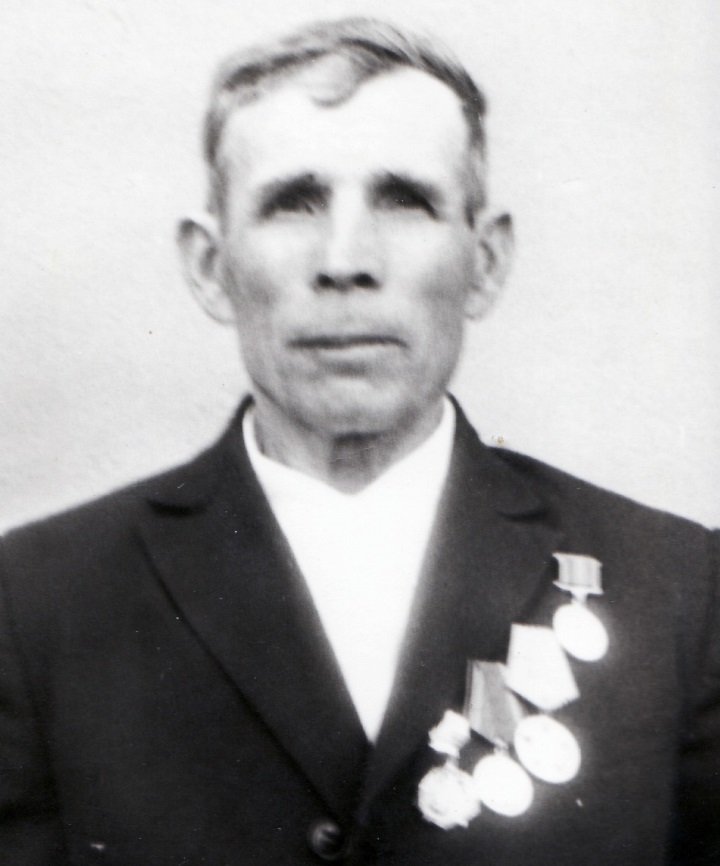 ДавиденкоАндрей Романович1910 г.